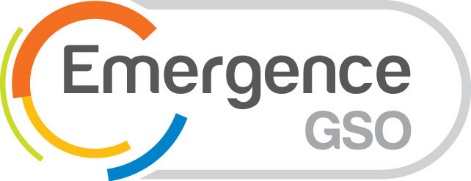 Appel à projets 2022Projets / Modèles et Outils / Consortium / Intelligence ArtificielleNotice d’information pour la soumissionObjet de cette noticeCe document présente les différents éléments à connaître avant de répondre en ligne à l’appel à projets Emergence du Cancéropôle Grand Sud-Ouest. Il permet notamment de préparer son projet puis de le saisir facilement en ligne avec des copier-coller (depuis le chapitre 4 de cette notice).Description de l’appel à projetsLe Cancéropôle GSO soutient l'émergence de nouveaux projets, modèles ou outils, consortium en finançant (20 k€) le développement d'études de faisabilité de projets innovants et la prise de risque scientifique dans le domaine de la recherche sur le cancer. L'objectif global est de servir de tremplin pour l'obtention de financements plus importants (AAP nationaux, de l'INCa notamment). Les dossiers déposés peuvent concerner des approches fondamentales, cliniques, translationnelles, transversales et/ou transdisciplinaires.Les projets auront une durée de 12 mois maximum et ne devront pas avoir été soumis auparavant à un autre appel d'offres. Seule exception, les projets ayant déjà été déposés et évalués trop précoces et manquant de données préliminaires sont éligibles.L’appel à projets est réservé aux porteurs de projets de Nouvelle Aquitaine et Occitanie, statutaires (chercheurs, cliniciens) et non statutaires (post-docs) dont le contrat de travail couvre à minima la durée totale de la convention (18 mois). Les doctorants ne sont pas éligibles, quelles que soient leurs formations initiales (médecins, pharmaciens, vétérinaires…). Les lauréats des 2 éditions précédentes sont inéligibles, ainsi que ceux qui n’ont pas encore transmis leur rapport scientifique. Si vous avez un doute par rapport à votre éligibilité, n’hésitez pas à contacter le Cancéropôle GSO (canceropole@canceropole-gso.org).Procédure de soumission et caractéristiquesLa soumission de votre projet est possible uniquement en ligne sur le site du Cancéropôle Grand Sud-Ouest, du mercredi 2 février au jeudi 10 mars 2021 à midi.Il est possible d’enregistrer son projet pour reprendre son écriture ultérieurement. Pour cela, il faut cliquer sur « Enregistrer » en bas du formulaire (bouton bleu) après avoir coché la ligne « J'atteste de l'exactitude des informations renseignées dans le formulaire ». L’enregistrement est possible dès que tous les champs du bloc « Description administrative du porteur de projet » sont renseignés, ainsi que le titre du projet (1er champ du bloc « Votre soumission »). Un email avec un lien vers votre « espace personnel » vous sera envoyé et vous pourrez continuer à éditer le projet depuis cet espace. Il n’est pas nécessaire de se connecter avec un identifiant + mot de passe pour y accéder. Le projet ne sera pris en compte pour évaluation que lorsqu’il aura été soumis via le bouton « Soumettre » en bas du formulaire (bouton vert). Pour pouvoir soumettre, tous les champs obligatoires doivent être renseignés et la ligne « J'atteste de l'exactitude des informations renseignées dans le formulaire » doit être cochée.Les projets peuvent être soumis en français ou en anglais. Les caractères spéciaux comme les lettres grecques devront être insérés en utilisant l’éditeur de texte prévu dans le champ « Résumé et références ».En raison d’incompatibilités entre différentes versions de Word et la saisie des formulaires, il est préférable de copier-coller le texte souhaité dans un bloc-notes afin d’éliminer tout formatage, avant de le copier-coller dans le formulaire en ligne depuis le bloc-notes.Le champ « Résumé et références » est limité à 8500 caractères, espaces compris. Il n’est pas autorisé d’insérer des images ou des figures. Si une image ou une figure est insérée par copier-coller, elle sera automatiquement supprimée avant l’envoi du projet aux experts chargés de l’évaluer.Si vous souhaitez « copier-coller » depuis cette notice vers le formulaire de saisie, utilisez auparavant la fonction « statistiques » de votre logiciel de traitement de texte afin de vérifier que le nombre de caractères (espaces compris) que vous souhaitez copier ne dépasse pas le nombre de caractères autorisé. En effet, tout dépassement est tronqué et les caractères en plus ne sont pas pris en compte.Avant de valider sa soumission, il est nécessaire de cocher la case « J'atteste de l'exactitude des informations renseignées dans le formulaire ». Lors de l’envoi du formulaire, une vérification des différents champs obligatoires est effectuée. La validation ne sera pas possible si un champ obligatoire n’est pas renseigné.Eligibilité des dépensesLe cofinancement du projet sur le budget récurrent de l’équipe est autorisé dans la limite de 20% du montant de la subvention attribuée par le Cancéropôle GSO.Tout projet soumis à l’appel à projets Emergence ne doit pas faire l’objet d’une soumission à un autre appel à projets.Si tel n’était pas le cas, le Cancéropôle GSO demandera le remboursement de la subvention versée.Détail du formulaire de soumissionLes champs suivis d’une étoile (*) sont obligatoires.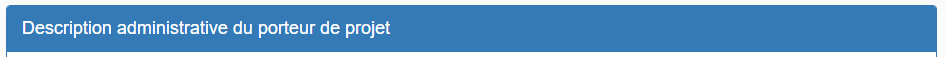 Pour faciliter le remplissage du formulaire, il est possible de rechercher votre nom et votre laboratoire dans la base de données du Cancéropôle Grand Sud-Ouest. Si votre nom/laboratoire figure dans l’annuaire, certains champs sont automatiquement mis à jour. Il vous reste alors à vérifier l’exactitude des données et à les mettre à jour si besoin.- civilité + NOM *- Prénom *- Fonction * : Métier et Statut. A choisir parmi une liste déroulante. Si aucun choix ne correspond, choisir « Autre » et renseigner le champ suivant.- Intitulé de votre unité / laboratoire *- Directeur de l’unité *- Equipe de recherche *- Chef de l’équipe de recherche / service clinique *- Ville *- Email *- Téléphone *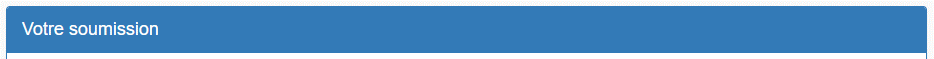 - Titre *- Acronyme- Budget demandé * (20.000€ maximum, frais de gestion inclus)- Mots clés * (à séparer par des virgules)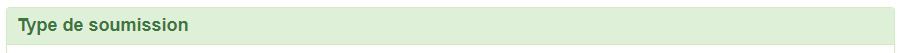 - Veuillez préciser le type de soumission *PROJET: vous souhaitez valider les premières étapes d'un projet ou d'une étude de faisabilité préalableMODELES et OUTILS: vous souhaitez développer un modèle ou outil innovant avec une visée technique en lien avec le cancer (cellulaire, animal, mathématique)CONSORTIUM: vous souhaitez développer un projet pluri-équipes au sein du GSO et obtenir des données préliminaires avant de postuler à des appels à projets nationauxINTELLIGENCE ARTIFICIELLE: vous souhaitez développer une approche de traitement de données biologiques/cliniquesEn savoir plus >>- Résumé et références * (8500 caractères maximum, espaces compris). Annoter les références dans le texte en utilisant des nombres entre crochets. Il n’est pas autorisé d’insérer des images ou des figures par copier-coller.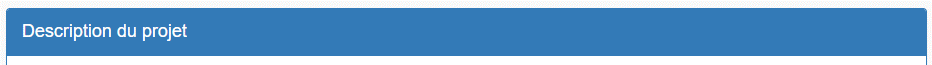 - Références bibliographiques du porteur de projet démontrant son expertise scientifique et technique pour mener à bien le projet déposé *. 2 à 5 références (1500 caractères maximum, espaces compris).- Autres références bibliographiques du porteur de projet et de l'équipe (si nécessaire) (500 caractères maximum, espaces compris).- Références bibliographiques des partenaires, en lien avec le projet *. Dans le cadre de l'Emergence de Consortium et de l'Emergence en Intelligence Artificielle uniquement. Si vous soumettez dans le cadre d'un projet ou d'un modèle/outil, inscrire seulement "non concerné". (1500 caractères maximum, espaces compris).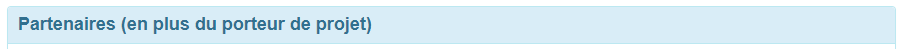 - Partenaire 1 * Nom du responsable, Equipe, Centre de recherche, Ville du partenaire 1Un partenaire est obligatoire seulement dans le cadre de l'évaluation d'un projet de CONSORTIUM ou d'INTELLIGENCE ARTIFICIELLE.Dans le cadre de la soumission d'un projet d'IA, le porteur doit appartenir à un champ disciplinaire autre que biologie/santé et son partenaire doit être clinicien ou biologiste.Si vous soumettez dans le cadre d'un projet ou d'un modèle/outil et que vous n'avez pas de partenaire, inscrire seulement "non concerné".- Partenaire 2 (le cas échéant) Nom du responsable, Equipe, Centre de recherche, Ville du partenaire 2- Partenaire 3 (le cas échéant) Nom du responsable, Equipe, Centre de recherche, Ville du partenaire 3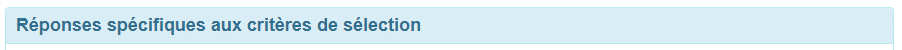 - Aspect émergent * (500 caractères maximum, espaces compris).	PROJET : le projet doit porter sur la validation des premières étapes d'un projet ou sur une étude de faisabilité. Si le projet est déjà assez mature pour un AAP national, il n’est de fait pas considéré comme émergent. Le projet doit proposer une nouvelle piste ou des nouvelles hypothèses, sans constituer une suite implicite des travaux antérieurs. Il peut également concerner l'arrivée d'une équipe dans un nouveau champ disciplinaire, par exemple une équipe hors cancer qui souhaiterait évaluer la pertinence de son sujet en cancérologie. La prise de risque du projet doit être argumentée en plus de son caractère innovant.	MODELES et OUTILS : Le projet doit mettre en œuvre une approche nouvelle et originale (ayant peu de chances d’être financée par d’autres organismes à ce stade). Il doit décrire un nouveau modèle ou outil innovant.	CONSORTIUM : Le projet doit permettre d’initier un nouveau consortium au sein du GSO (pas de publication ni de co-financement préalable). Les équipes associées doivent présenter des expertises complémentaires et nécessaires au projet. La pertinence de la complémentarité des équipes sera à argumenter. Le consortium doit être composé à minima de 2 équipes localisées dans le GSO (territoire recouvrant les régions Nouvelle-Aquitaine et Occitanie). Un consortium composé de 2 équipes localisées dans un même centre de recherche n’est pas éligible. Des équipes localisées hors du GSO peuvent être impliquées en plus des 2 équipes du GSO, mais elles ne seront pas financées.	INTELLIGENCE ARTIFICIELLE : Le projet doit permettre au porteur issu du domaine hors biologie/santé de travailler sur des données déjà collectées par le partenaire au sein du GSO. Les équipes associées doivent présenter des expertises complémentaires et nécessaires au projet. La pertinence de la complémentarité des équipes sera à argumenter. Le porteur et le partenaire doivent être 2 équipes localisées dans le GSO (territoire recouvrant les régions Nouvelle-Aquitaine et Occitanie). Des équipes localisées hors du GSO peuvent être impliquées en plus des 2 équipes du GSO, mais elles ne seront pas financées.- Aspect translationnel (court ou long terme) ou transdisciplinaire * (500 caractères maximum, espaces compris).Les Comités de Pilotage privilégieront les projets ayant un caractère translationnel, transversal ou transdisciplinaire, que le projet soit fondamental ou appliqué.Si vous soumettez dans le cadre d'un MODELE et OUTIL, ce critère n'est pas obligatoire. Dans ce cas, inscrire "non concerné".- Faisabilité, moyens humains disponibles *. (500 caractères maximum, espaces compris).	Faisabilité sur 12 mois. Les outils, tant humains que matériels, doivent être en adéquation avec les questions posées et les moyens à mettre en œuvre. Le candidat, son équipe et les éventuelles équipes associées doivent présenter une expertise en lien avec le projet. Dans le cadre d’un MODELE et OUTIL, la description de l’expertise technique est primordiale.- Perspectives et impact *. (500 caractères maximum, espaces compris).PROJET ou CONSORTIUM ou IA : Le porteur de projet doit argumenter l'effet levier attendu pour son équipe (ou les équipes impliquées) et le Cancéropôle. Une description des perspectives scientifiques et/ou de financement est attendue.Perspectives scientifiques : décrire le ou les verrou(s) conceptuel(s) et/ou technologique(s) qu'il est envisagé de résoudre, la transposition ou la valeur ajoutée attendue en cancérologie et la suite du projet.Perspectives financières : décrire les financements qu'il est envisagé de solliciter après la réalisation du projet émergent, la valorisation éventuelle des résultats...MODELES et OUTILS: Préciser l’impact du développement d’un tel modèle/outil en cancérologie. En particulier, il convient de préciser quels sont les utilisateurs d’un tel modèle en cancérologie et quels sont les modèles alternatifs actuellement existants.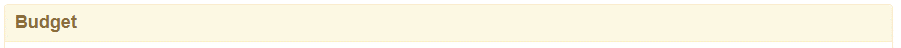 Il est nécessaire de détailler les différents coûts, poste par poste.- Détail des coûts de FONCTIONNEMENT. (500 caractères maximum, espaces compris).- Détail des coûts de PRESTATION DE SERVICES. (500 caractères maximum, espaces compris).- Détail des coûts d’achats de petits EQUIPEMENTS (500 caractères maximum, espaces compris).- Détail des coûts de PERSONNEL (500 caractères maximum, espaces compris).- Détail des frais de MISSION (500 caractères maximum, espaces compris).- Frais de GESTION (maximum 2% du budget demandé). (150 caractères maximum, espaces compris)- Coût total du projet en € *- Si le coût total est supérieur à 20 000 €, précisez le montant du financement récurrent de l'équipe qui sera utilisé et quelles dépenses il permettra de couvrir.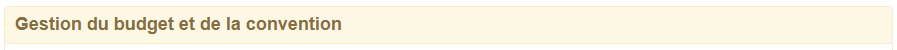 - Organisme gestionnaire *. C'est l'organisme qui signe la convention avec le Cancéropôle Grand Sud-Ouest (DR CNRS, ADR INSERM, Université, CHU, CLCC...)- Nom et prénom du gestionnaire concerné dans l'organisme *. Il s'agit de la personne qui gère le projet au sein du service de gestion de l'organisme. Il doit être différent du représentant légal.- Email du gestionnaire *- Téléphone du gestionnaire *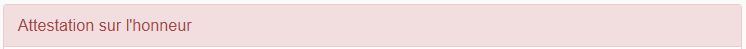 - J'atteste que le projet soumis à cet appel d'offres n'a pas été déposé à un autre appel à projets*J'atteste avoir pris connaissance de la condition selon laquelle le Cancéropôle GSO demandera le remboursement de tout financement attribué à un projet ne respectant pas ces conditions. - Je m'engage à démarrer le projet dans les 4 mois suivants la notification du succès à cet appel d'offres*ContactsEn cas de problème ou de questions lors de la soumission de votre projet, n'hésitez pas à contacter le Cancéropôle GSO.ELIGIBLESNON ELIGIBLESFONCTIONNEMENTConsommablesFrais de maintenanceFrais de publicationGaranties ou entretien d’équipements du laboratoirePRESTATION DE SERVICESPrestations de services auprès de plateformes ou entités publiques dans la limite de 50% du budget demandé au Cancéropôle GSOExceptionnellement, une tolérance pourra être accordée sur justification si la limite de 50% est dépasséePrestations de services auprès de sociétés privéesEQUIPEMENTSSeuls les équipements spécifiques au projet sont autorisés, dans la limite de 20% du budget demandéRemarque concernant le matériel informatique : ces équipements ne sont autorisés que si des spécificités informatiques sont nécessaires au projet et le besoin argumentéLes équipements usuels d’un laboratoire (réfrigérateur, congélateur, centrifugeuse…)Les achats d'ordinateurs de bureautique, unité centrale ou portablePERSONNELStages de Master (gratification)Stages d’école d’ingénieur (gratification ou contrat CDD)Personnel temporaire (contrat de chercheur associé)Doctorants, post-doctorantsTemps de personnel permanentFRAIS DE MISSIONRéunions entre collaborateurs, dans la limite de 10% du budget demandéFrais liés à la réalisation d’enquêtes (dépôts en SHS-E-SP uniquement).Frais de publicationParticipation à des séminaires, congrès, formationsFRAIS DE GESTIONMaximum 2% du budget demandé.Frais de structure.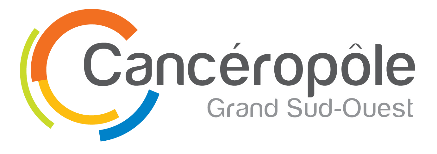 Cancéropôle Grand Sud-Ouestwww.canceropole-gso.org